Grooming Your Lamonds Golden!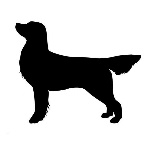 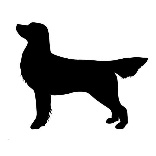 Your Goldens coat is very special and i’m here to help you understand it! It starts as a puppy. When you finally get your puppy settled in his/her new home start brushing your puppy with a “slicker brush”. This will help your puppy get used to being brushed as you will be doing it frequently!Around 4 months old your puppy will start to shed the “puppy fuzz” and start to grow into his/her adult coat. A Golden Retriever will go through an ugly stage where they will look like a long haired lab as they won’t be fluffy and they won’t have any of the trademark Golden feathering on the legs and tail! It’s still very important to continue to use a “slicker brush” on your puppy and clip your puppies nails every 4 weeks!Around 8 month old your puppy will start to have feathering coming in on his/her legs and tail. Now will be a great time to seek out a groomer that fits your needs and that knows the Golden breed with experience! Even though you are brushing at home you will need to have your Golden Professionally Groomed every 12 weeks to help with seasonal shedding and to help keep the shedding hair minimal in the home. As your Goldens feathering is growing in you will need to ‘comb’ the hair on the backs of his/her front legs, thighs and tail.Over the age of one your Golden Retriever will be growing their coat rapidly but won’t have a full mature coat till 3 years old. You will have to adjust your grooming scheduled depending on your dog. Your groomer will give you a recommend time frame for grooming. Please remember to continue to “slicker brush” your dog’s body and “comb” his/her feathering frequently!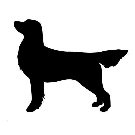 When Your Dog Goes to the GROOMERDon’t ever shave your Golden Retriever! If the shedding is terrible please take your Golden in for a shedding treatment and heavy trim. If you have your Golden shaved you run the risk of the coat never growing back properly! Always ask for just a Bath, Brush, Trim and Nail Trim 